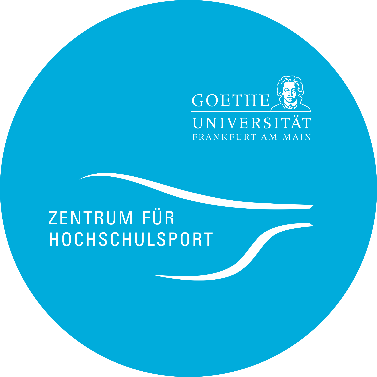 Wir bitten innerhalb von drei Tagen nach Wettkampfende um einen Ergebnisbericht mit Bildern vom Wettkampf.Dieser Bericht sollte aus der neutralen Perspektive geschrieben werden und folgende Fragen beantworten:Wie zufrieden warst Du/ ward Ihr mit der Veranstaltung insgesamt?Welchen Platz hast Du/ habt Ihr erreicht?Wie war der Ablauf vor Ort?Original-Zitate von den Veranstaltungstagen dürfen nicht fehlen!Ergebnisbericht (ca. eine halbe Seite):Dieser Bericht und die Bilder werden anschließend auf unserer Homepage veröffentlicht.Hiermit bestätige ich, dass ich den Bericht und die Bilder nach der Veranstaltung innerhalb von drei Tagen einreichen werde. Diese Bilder verletzten keine Urheberrechte Dritter. Ich erlaube, dass die eingereichten Bilder für die Berichterstattung in Print- und Webmedien verwendet werden dürfen. Alle angegebenen Daten sind auf Richtigkeit geprüft.Datum und Unterschrift 	____________________________